Propozycja aktywności dla dzieci na dzień 04.06.20 r.Temat przewodni: Niby tacy sami, a jednak inniTemat dnia: Dziwni goście.Propozycja nr 1Zabawy muzyczno-ruchowehttps://www.youtube.com/watch?v=x9F1oqntz_oPropozycja nr 2Karty pracy,  cz.4, s. 56-57.Przyjrzyj  się obrazkowi. Opowiedz co się na nim dzieje. Odszukaj na dużym obrazku przedmiotów, roślin umieszczonych na dole kart.Propozycja nr 3Słuchanie opowiadania Smok Josh  Diany Hsu.Posłuchaj opowiadania Smok Josh a następnie spróbuj odpowiedzieć na pytania.    Dawno temu żył sobie wielki smok. Miał na imię Josh. Pewnego dnia, siedząc pod ogromnym zielonym drzewem, pomyślał sobie „O, jakby to było miło, gdybym miał przyjaciela, z którym mógłbym się bawić”. I tak owego słonecznego ranka Josh wyruszył w drogę na poszukiwania innego smoka, który mógłby zostać jego przyjacielem. Po drodze spotkał słonia o imieniu Ethan.– Cześć – powitał go słoń, mrugając oczami – nazywam się Ethan! A tobie jak na imię?– Josh – padła odpowiedź. – Szukam jakiegoś przyjaciela – smoczego przyjaciela, ot co. Przez chwilę przyglądał się Ethanowi i rzekł nieco podejrzliwym tonem:– Masz wielkie uszy i długi nos. Nie jesteś smokiem, prawda?– Nie – odparł słoń – ale przecież nic w tym złego, prawda? Mogę zostać twoim przyjacielem. Zresztą ja też szukam przyjaciela. Ostatnio czułem się bardzo samotny. Jednak Josh nie posłuchał Ethana. Spojrzał na niego chłodno, odwrócił się i pokłusował dalej. Ethan patrzył na jego odwrót z wielkim smutkiem. W dalszej drodze Josh spotkał lwa. Lew wyskoczył przed niego z wielką gracją, potrząsnął swą fantastyczną grzywą i uśmiechnął się:– Co tu robisz? Josh przez chwilę przyglądał się lwu. Nigdy przedtem nie widział lwa i zaskoczyło go jego piękno.– O, szukam przyjaciela. Mam na imię Josh.– O, ja też szukam przyjaciela. Mam na imię Ali – lew Ali. Chodź, pobawimy się razem. Co byś powiedział na wyścigi, albo na berka? Ali podskoczył i zakręcił się wkoło w nadziei na zabawę. W pierwszej chwili Josh poczuł wielką radość, lecz nagle zorientował się, że Ali nie jest smokiem. Spojrzał na jego uśmiechnięty pysk i stwierdził:– Ależ ty nie możesz być moim przyjacielem. Nie jesteś smokiem. I zanim lew zdążył cokolwiek powiedzieć, Josh odwrócił się i pobiegł dalej. Gdy tak wędrował polną ścieżką, spotkał małego białego królika. Mały królik był bardzo nieśmiały. Schował się za ogromne drzewo i uważnie nasłuchiwał swymi długimi uszami, wyglądał zza drzewa tylko jednym okiem. Gdy zobaczył smoka, pomyślał sobie: „Co za wielki smok. Mam nadzieję, że jest to smok przyjazny, w przeciwnym razie będę musiał uciec i gdzieś się ukryć”. Kiedy Josh zbliżył się, królik zapytał:– Przepraszam bardzo, czy jesteś przyjaznym smokiem? Josh był w istocie bardzo przyjaznym smokiem, więc królik nie musiał się niczego obawiać. Po prostu siedział spokojnie za drzewem i przyglądał się. Josh usiadł pod tym samym drzewem, pod którym ukrył się królik. Kilka drzew dalej Josh zobaczył coś szalenie zabawnego. Był toklown – potykał się o własne ogromne buty i śmiał się z tego do rozpuku. Za każdym razem, gdy się potknął, wywracał się na ziemię i śmiał się, śmiał się... Nagle Josh zorientował się, że i on sam się śmieje. Tak jak ten klown – on też śmiał się, śmiał się... Obydwaj zaśmiewali się, aż dostali czkawki, co spowodowało, że śmiali sięjeszcze głośniej. W końcu Josh wstał, podszedł do klowna i rzekł:– Cześć, jesteś bardzo śmiesznym klownem. Nigdy w moim smoczym życiu tak się nie śmiałem!– Nie ty jeden. Idź i spytaj dzieci. Powiedzą ci, że bez przerwy ich rozśmieszam, a to pomaga im zapomnieć o kłopotach! Kocham uszczęśliwiać ludzi. A co ty lubisz robić?– Cóż, powiem ci, co lubię robić – poważnie odpowiedział Josh.– Lubię szukać przyjaciół, żeby się z nimi bawić, tyle że smoczych przyjaciół.Klown znów zaczął się śmiać:– Chyba żartujesz, cały świat może być twoim przyjacielem.Klown wciąż się śmiał. Josh nagle poczuł się zakłopotany i troszkę smutny. Zdawało mu się, że nikt go nie rozumie. Powiedział sam do siebie: „Chcę tylko smoczego przyjaciela, czy proszę o zbyt wiele?”. Odczołgał się do tyłu i usiadł pod drzewem sam. Po policzkach ciekły mu łzy. Próbował je ocierać, lecz wciąż się pojawiały.– Josh, Joshua! – usłyszał, jak ktoś woła go z daleka. – Dobrze się czujesz? Josh rozejrzał się i ku swemu zdumieniu zobaczył słonia Ethana. A także lwa, małego białego królika, wreszcie potykającego się o własne buty klowna, który ciągle się śmiał. Wszyscy otoczyli Josha. Ethan łagodnie głaskał go po głowie. Lew zlizywał mu szorstkim językiem słone łzy. Mały biały królik wstał na dwie łapki i zaczął go obwąchiwać. A klown robił różne grymasy tak długo, aż Josh zaczął się śmiać razem z nim. Nagle lew Ali podskoczył w górę i rzuciłrozradowany:– Chodźcie, pobawimy się i będziemy szczęśliwi.– O tak, bądźmy szczęśliwi! Wszyscy jesteście moimi przyjaciółmi! Wszyscy jesteście moimi wyjątkowymi przyjaciółmi. Wszyscy jesteśmy różni i piękni, tak jak kolory ogromnej tęczy. Odtąd zostali najlepszymi przyjaciółmi. Spędzali wiele wspaniałych wspólnych chwil. A Josh zdał sobie sprawę, ile mógłby stracić, gdyby miał tylko jednego, smoczego przyjaciela.Pytania:-Kto jest bohaterem opowiadania?-Jaki problem miał Josh?-Dokąd się wybrał?-Kogo spotkał?-Czy Josh był szczęśliwy?-Dlaczego?Propozycja nr 4Wyjaśnienie pojęcia Prawdziwych przyjaciół poznaje się w biedzie. Jak myślisz, co oznacza przysłowie Prawdziwych przyjaciół poznaje się w biedzie?Propozycja nr 5 Zabawy przy piosence Dziwni gości Zaśpiewaj piosenkę z różnym natężeniem głosu (głośno, cicho, szeptem).https://www.youtube.com/watch?v=Mq5LVKj8pXQ Dziwni gościPrzyszła do mnie dziś pani Złość.Krzyczy, że całego świata ma już dość!Nogą głośno tupie i pięści pokazuje,brzydkie miny stroi. O! O! O!A za chwilę wszedł wielki Śmiechi za brzuch się gruby trzyma, ech, ech, ech!Tak się głośno śmieje, że łzy ze śmiechu leje,i żartuje sobie: he, he, he!Ref.: E e e emocje, tacy dziwni goście,złoszczą, śmieszą, smucą, straszą nas.Czy jest na to czas i pora, czy nie czas.E e e emocje, czasem ich wyproście.Bo i tak powrócą w inny czas,jeszcze raz i jeszcze raz, i jeszcze raz.II. Potem Smutek wpadł, tutaj siadł,łzy mu kapią z mokrych oczu: kap, kap, kap.Nic go nie ucieszy i nikt go nie pocieszy.Smutku, przestań płakać, tak, tak, tak!A na koniec: ciach! Wskoczył Strach!Trochę boi się wszystkiego, ach, ach, ach!Wielkie zrobił oczy i jak tu nie podskoczy!Idź już, Strachu, sobie: sio, sio, sio!Ref.: E e e emocje, tacy dziwni goście,złoszczą, śmieszą, smucą, straszą nas.Czy jest na to czas i pora, czy nie czas.E e e emocje, czasem ich wyproście.Bo i tak powrócą w inny czas,jeszcze raz i jeszcze raz, i jeszcze raz.Przygotowała: Agata BabińskaPropozycja nr 6Karta pracy, cz. 4, s. 58.Opowiedz o tym, jak Olek i Ada obchodzili Dzień Dziecka. Ułóż  zdania o każdymobrazku. Napisz  samodzielnie lub z pomocą rodzica swoje imię i ozdób pole zw swoim imieniem.Propozycja nr 7Jaki powinien być przyjaciel.Przeczytaj z rodzicem cechy dobrego przyjaciela. Jaki  według Ciebie powinien być dobry przyjaciel?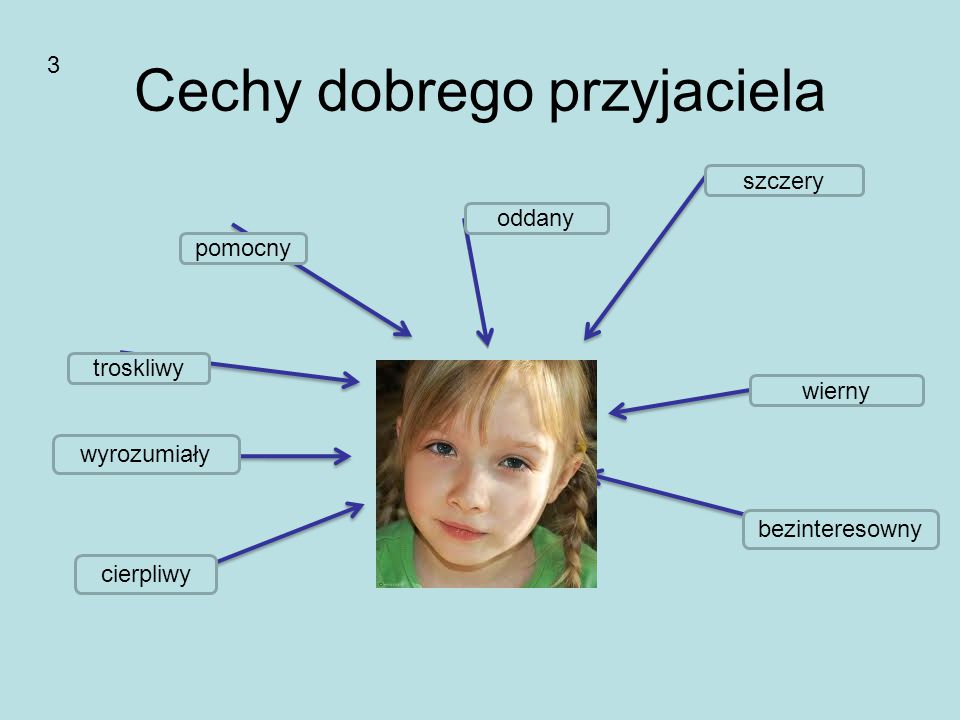 Propozycja nr 8Spróbuj  uzupełnić  rozpoczęte wypowiedzi.Przyjaciel to…Przyjaciel pomaga, kiedy…Z przyjacielem najlepiej…Przygotowała: Agnieszka ŻołudPrawdziwych przyjaciół poznaje się w biedzie. Przysłowie to przestrzega nas przed ludźmi którzy są naszymi przyjaciółmi, kiedy jesteśmy im przydatni. Jednocześnie pokazuje nam, że tylko ci którzy podają nam pomocną dłoń w razie nieszczęścia, godni są nazywania przyjaciółmi.